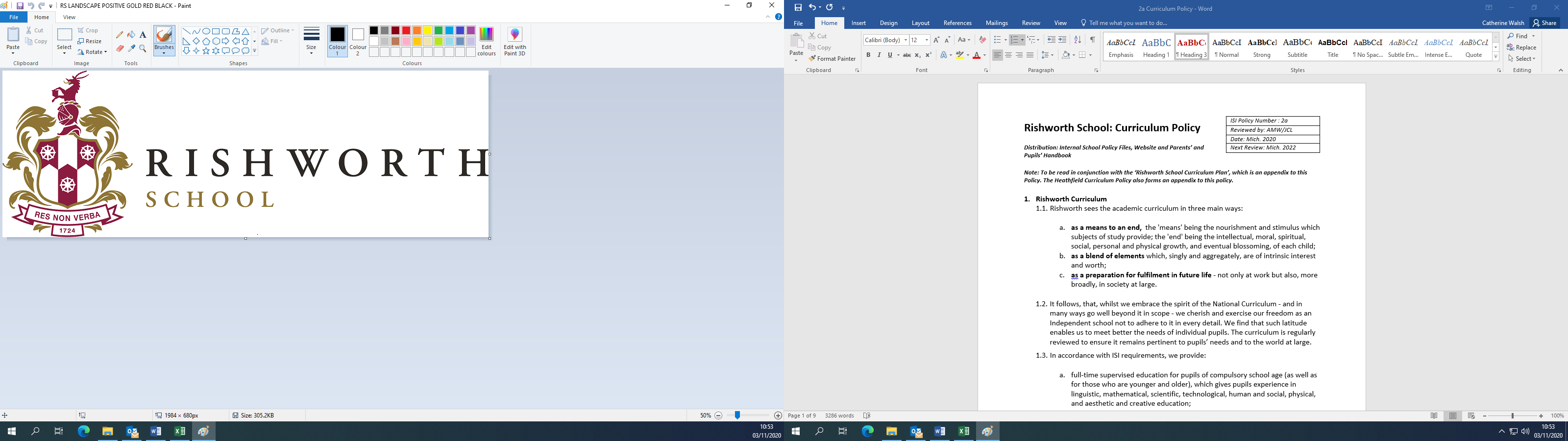                     1:1 TEACHING ASSISTANT (Key Stage 3)Full Time, Term Time only positionRishworth School is a forward thinking and innovative UK day and boarding school that retains traditional values. We are an independent school with the freedom to offer an educational experience personalised to each child’s needs. Set in the heart of West Yorkshire Rishworth School has occupied magnificent buildings in 140 acres of beautiful countryside for the last 300 years. We are seeking to appoint a compassionate and inspirational one-to-one Teaching Assistant with a nature to nurture. You will be delivering continuous personalised support to one of our pupils, at Key Stage 3, from September 2022. Energy, commitment, and a willingness to take a full and active part in the broader life of this busy school are essential. The successful candidate will be passionate and committed to the enrichment and extension of the students’ learning experience. An application pack is available from the Bursar’s PA, Liz Newman. The last date for applications is Monday 25th July 2022.Rishworth is committed to safeguarding and promoting the welfare of children and applicants must be willing to undergo child protection screening appropriate to the post, including checks with past employers and the DBS.Rishworth School, Rishworth, Halifax, HX6 4QATel:  01422 822 217 Fax: 01422 820 911 www.rishworth-school.co.ukEmail:  lnewman@rishworth-school.co.ukCharity no. 1115562